LOGOTYPYLogotyp kolorowy Grodziska Mazowieckiego. Użycie zgodnie z Księgą znaku, dostępną na stronie: www.promocja.grodzisk.pl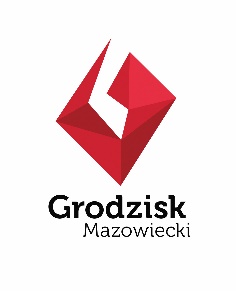 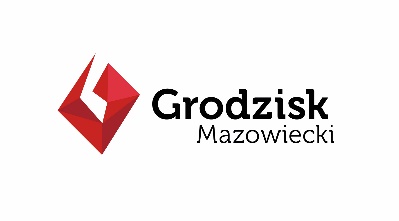 Logotyp kolorowy Festiwalu Kultur Świata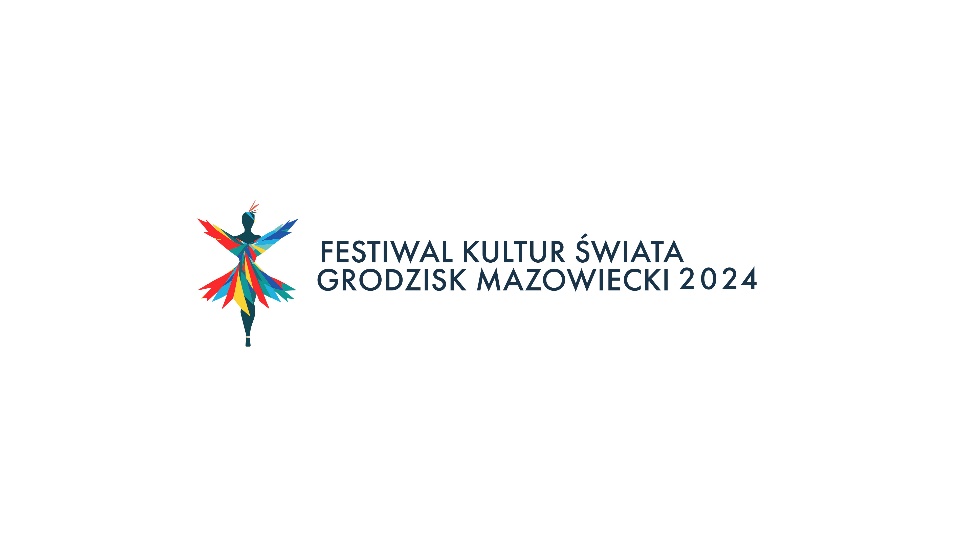 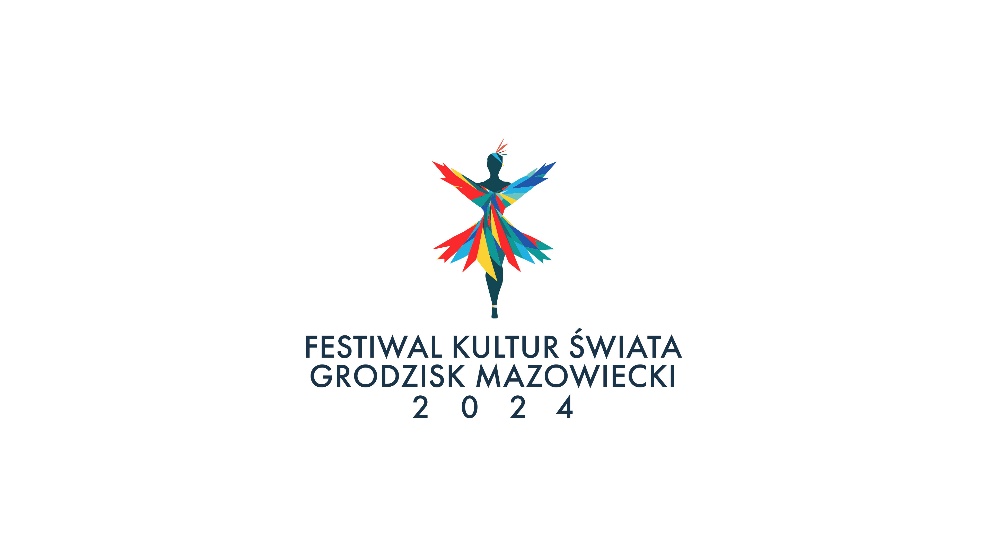 Logo Straży Miejskiej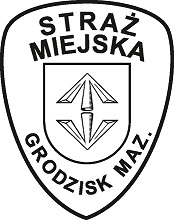 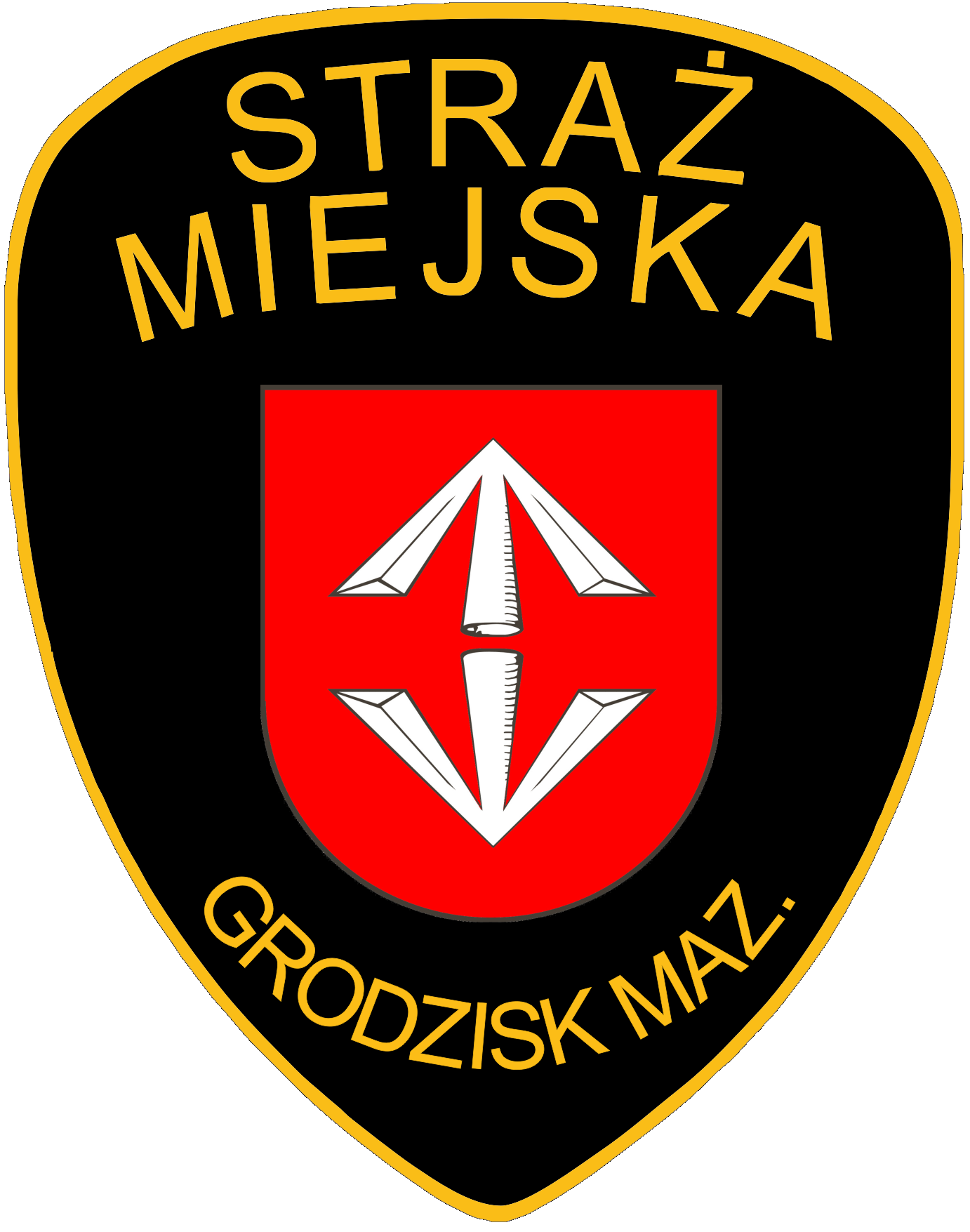 